ANAFI                                                                                         Nationality: Indian                                                                  Gender: Male“To start the carrier with a good company and get myself familiarized and experienced with the Technical/Engineering side of sailing a vessel. I am a fresh Marine Engineering Graduate and hence need a thorough exposure in the practical field”ACADEMIC:2011-15: B-TECH in MARINE ENGINEERING  International Maritime Academy, Chennai2010-11: 12th Grade, Central Board Secondary Education K.M.M.E.H.S.S, Kerala2008-09: 10th Grade, Central Board Secondary Education Ansar English School, KeralaProject during Final Semester:‘‘OXYGEN LEVEL BOOSTER IN ENCLOSED SPACES’’Working model of oxygen level booster inside enclosed spaces using a sensor, alarm and fan.Training Programmes:IN-PLANT TRAINING AT CHENNAI PORT TRUSTCERTIFICATION:STCW COURSESFIRE PREVENTION AND FIRE FIGHTING EQUIPMENTS (F.P.F.F)ELEMENTARY FIRST AID (EFA)SECURITY TRAINING FOR SEAFARERS WITH DESIGNATED SECURITY DUTIES (S.T.S.D.S.D)PROFICIENCY IN SURVIVAL TECHNIQUES (P.S.T)PERSONAL SAFETY AND SOCIAL RESPONSIBILITIES (P.S.S.R)OIL TANKER FAMILIARISATION (O.T.F.C)TECHNICAL QUALIFICATION:Word processing software: Microsoft Office (word, excel, power point) Internet conceptsOperating Systems: Windows 2000/XP/VISTA/7/8/10PERSONAL TRAITS:Hardworking.Good written and communication skills.A team player.Fast learner.Good training skills.Leadership skills.LANGUAGES KNOWN:I can fluently handle English, Tamil and Malayalam; I can understand and work around with a little Hindi.OTHER DETAILS:Marital Status                           :          SingleDate of Birth                            :          3rd JULY 1991Driving License                       :          Valid Indian License (since 2009)Reference                                 :          Available on request                                                                                                                  ANAFI 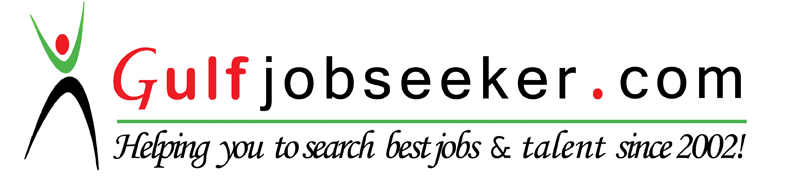 